Bewerbungsbogen des Jugendaustauschwerks im Kreis Gütersloh e.V. für die Internationale Jugendbegegnung mit Lettland 2020,Mi. 29.04.2020 – Do. 07.05.2020(Bitte gib eine Emailadresse an, die Du regelmäßig nutzt, da wir an diese Adresse das Anmeldeformular versenden werden.)Wir freuen uns, dass Du an dieser internationalen Jugendbegegnung teilnehmen möchtest. Wir möchten Dich besser kennenzulernen und bitten Dich, einige Fragen zu beantworten.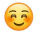 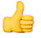 Bitte speichert den Bewerbungsbogen als PDF und sendet dieses als Anhang per Mail an m. luetkebohle@droste-haus.de.Vor- und Nachname:Emailadresse:1.Wie verbringst du Deine Freizeit? Nenne bitte drei Aktivitäten.2.Warum möchtest Du gerne an dieser internationalen Begegnung teilnehmen? Nenne bitte drei Gründe.3.Was interessiert Dich am Projektthema besonders? 